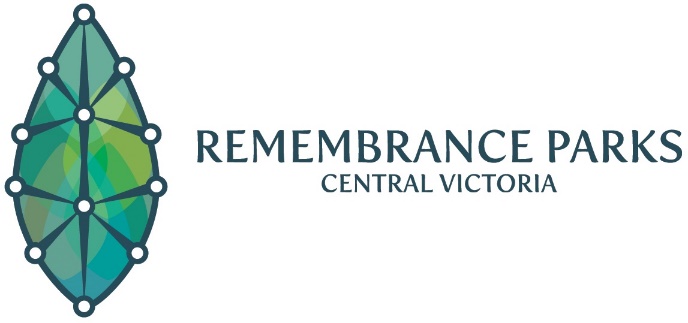 Authority to collect Cremated Remains on behalf of ApplicantPrint full name of deceased here:Print full name of deceased here:Print full name of deceased here:I,Print full name of applicant here:Print full name of applicant here:Of,Insert address of applicant here:Insert address of applicant here:authorise the person(s) listed below, to collect the Cremated Remains of the deceased, on my behalf.authorise the person(s) listed below, to collect the Cremated Remains of the deceased, on my behalf.authorise the person(s) listed below, to collect the Cremated Remains of the deceased, on my behalf.Full Name:Address:Signature of applicant:Signature of applicant:Date:Applicant photo identification attached:  Drivers Licence                                                Other ___________________________________Applicant photo identification attached:  Drivers Licence                                                Other ___________________________________Applicant photo identification attached:  Drivers Licence                                                Other ___________________________________An appointment is required to collect the cremated remains from RPCV’s sales office. The authorised person(s) is required to provide photo identification when collecting the cremated remains. A copy will be kept by RPCV for record purposes.An appointment is required to collect the cremated remains from RPCV’s sales office. The authorised person(s) is required to provide photo identification when collecting the cremated remains. A copy will be kept by RPCV for record purposes.An appointment is required to collect the cremated remains from RPCV’s sales office. The authorised person(s) is required to provide photo identification when collecting the cremated remains. A copy will be kept by RPCV for record purposes.